Likumprojekta “Grozījumi Rēzeknes speciālās ekonomiskās zonas likumā” sākotnējās ietekmes novērtējuma ziņojums (anotācija)Vides aizsardzības un reģionālās attīstības ministrs					    Kaspars Gerhards Kamoliņa, 66016763maija.kamolina@varam.gov.lv Tiesību akta projekta anotācijas kopsavilkumsTiesību akta projekta anotācijas kopsavilkumsMērķis, risinājums un projekta spēkā stāšanās laiks (500 zīmes bez atstarpēm)Likumprojekts “Grozījumi Rēzeknes speciālās ekonomiskās zonas likumā” (turpmāk – likumprojekts) izstrādāts saskaņā ar Ministru kabineta 2017. gada 16. maija sēdes protokola Nr. 25 (36. §) “Informatīvais ziņojums “Par Rīcības plāna Latgales reģiona izaugsmei 2015. – 2017. gadam ieviešanu” 3. punktu. Likumprojekts izstrādāts, lai Rēzeknes speciālajā ekonomiskajā zonā (turpmāk – Rēzeknes SEZ) izveidotu atbalsta veidu darba vietu radīšanai.  Jaunais atbalsts tiks piemērots, kad stāsies spēkā grozījumi likumā “Par nodokļu piemērošanu brīvostās un speciālajās ekonomiskajās zonās”, Rēzeknes speciālās ekonomiskās zonas likumā, kā arī pieņemti un stāsies spēkā grozījumi Ministru kabineta 2015. gada 24. februāra noteikumos Nr. 106 “Noteikumi par speciālo ekonomisko zonu un brīvostu kapitālsabiedrību un pašvaldību pārskatu veidlapu paraugiem un to aizpildīšanas un iesniegšanas kārtību”. I. Tiesību akta projekta izstrādes nepieciešamība I. Tiesību akta projekta izstrādes nepieciešamība I. Tiesību akta projekta izstrādes nepieciešamība 1.PamatojumsLikumprojekts sagatavots, lai izpildītu Ministru kabineta 2017. gada 16. maija sēdes protokola Nr. 25 (36. §) “Informatīvais ziņojums “Par Rīcības plāna Latgales reģiona izaugsmei 2015. – 2017. gadam ieviešanu” 3. punktu. 2.Pašreizējā situācija un problēmas, kuru risināšanai tiesību akta projekts izstrādāts, tiesiskā regulējuma mērķis un būtībaŠobrīd Rēzeknes SEZ iekļauto atlaižu mehānisms ir efektīvs tieši privāto investīciju piesaistei, jo atlaides apmēru aprēķina atbilstoši komersanta plānotajām investīcijām – Rēzeknes SEZ kapitālsabiedrības saņem vai tiek plānots saņemt tiešo un netiešo nodokļu atlaides no uzkrātās ieguldījumu summas. Ņemot vērā Uzņēmuma ienākuma nodokļa izmaiņas un ar 2018. gadu ieviesto reinvestēto peļņas modeli, nepieciešams pilnveidot Rēzeknes SEZ paredzamo atbalsta apmēru, nodrošinot nodokļu režīma ģeogrāfiskās priekšrocības, kas būtu Rēzeknes SEZ teritorijai. Ievērojot 2017. gada 16. maija Ministru kabineta sēdē (protokola Nr. 25, 36. §., 3.punkts) nolemto, Vides aizsardzības un reģionālās attīstības ministrija (turpmāk – VARAM) līdz 2017. gada 31. decembrim sadarbībā ar Finanšu ministriju (turpmāk – FM), Ekonomikas ministriju (turpmāk – EM) un Labklājības ministriju (turpmāk – LM) izvērtēja iespēju grozīt likumu “Par nodokļu piemērošanu brīvostās un speciālajās ekonomiskajās zonās”, paredzot Latgales speciālajā ekonomiskajā zonā, tajā skaitā Rēzeknes SEZ iedzīvotāju ienākuma nodokļa atvieglojumus”.  Pēc izvērtējuma veikšanas par iespēju paredzēt atlaidi no iedzīvotāju ienākuma nodokļa (turpmāk – IIN), tika secināts, ka IIN maksātājs ir fiziska persona, līdz ar to tiktu piešķirts nevis atvieglojums, bet samaksātais IIN tiktu novirzīts Rēzeknes SEZ kapitālsabiedrībai, kas rezultātā sniegtu nelielu summas apjomu Rēzeknes SEZ kapitālsabiedrībai. Lai neradītu administratīvo slogu IIN administrēšanā, tika rasts risinājums piemērot jaunu atbalsta veidu Rēzeknes SEZ kapitālsabiedrībām saskaņā ar Eiropas Komisijas 2014. gada 17. jūnija Regulas (ES) Nr. 651/2014, ar ko noteiktas atbalsta kategorijas atzīst par saderīgām ar iekšējo tirgu, piemērojot Līguma 107. un 108. pantu (turpmāk – Komisijas regula Nr. 651/2014), 14. panta 4. punkta “b” apakšpunktu:“4. Attiecināmās izmaksas ir:b) paredzamās algu izmaksas, ko rada sākotnējā ieguldījuma rezultātā radītās darbvietas, rēķinot par divu gadu periodu;”.Likumprojekts paredz atbalsta klāsta paplašināšanas iespēju Rēzeknes SEZ esošajām un potenciālajām kapitālsabiedrībām, kas nozīmē, ka papildus atbalstam uz jau šobrīd paredzētajiem materiālajiem un nemateriālajiem ieguldījumiem būs iespēja pretendēt uz atbalstu materiālajiem un nemateriālajiem ieguldījumiem vai atbalstu paredzamajām algu izmaksām, kas ir saistītas ar sākotnējiem ieguldījumiem. Atbalsts tiek attiecināts uz jaunradītajām darba vietām. Jaunradītās darba vietas likumprojekta izpratnē ir atbalstītajos ieguldījumu projektos plānotās darba vietas.Konkrētais atbalsts tiek attiecināts tieši Rēzeknes SEZ, lai sekmētu nodarbinātības pieaugumu un ekonomisko aktivitāti Latgales reģionā. Latgales reģionā ir bezdarba līmenis, kas ir divas reizes augstāks nekā Latvijā vidēji. Saskaņā ar Valsts nodarbinātības aģentūras statistikas datiem, uz 2017.gada 30.novembri reģistrētais bezdarba līmenis Latgales reģionā ir 15,7 procenti, Kurzemes reģionā – 7,3 procenti, Vidzemes reģionā – 7,2 procenti, Zemgales reģionā – 6,2 procenti, Rīgas reģionā – 4,2 procenti. Ņemot vērā, ka reģistrētā bezdarba līmenis tīmekļa vietnē http://www.nva.gov.lv/index.php?cid=6 tiek publicēts katru mēnesi un tas ir atšķirīgs, zemāk kartē ir attēlots publicētais reģistrētā bezdarba līmenis valstī uz 2017.gada 30.novembri.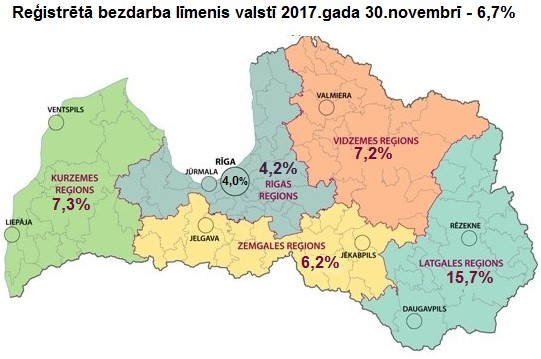 Avots: Nodarbinātības valsts aģentūras dati http://www.nva.gov.lv/index.php?cid=6
 Piemērs atbalstam (Komisijas regulas Nr.651/2014 14. panta 4. punkts) pamatlīdzekļiem un algu izmaksām Rēzeknes SEZ vidējās kapitālsabiedrības gadījumam:Kapitālsabiedrība, kas darbojas metālapstrādes nozarē, izvērtē situāciju un biznesa plāna:Ieguldījumu sadaļā norāda pamatlīdzekļu iegādi (plānots iegādāties metālapstrādes darba galdus):Ieguldījumu objekti, ieguldījumu apjoms un plānotā darbība laika periodā no 2018.gada līdz 2019.gadam*nepārsniedzot piecus gadus no plānotā līguma par ieguldījumu veikšanu noslēgšanas dienas. Avots: VARAM veidots, ņemot paraugu no biznesa plāna.Vienlaicīgi ieguldījumu sadaļā norāda informāciju par algu izmaksām, ko rada sākotnējā ieguldījuma rezultātā radītās darbvietas, rēķinot par divu gadu periodu:**Par 1 darbinieku gadā 12 447,36 euro. Par 5 darbiniekiem gadā 62 386,8 euro.Avots: VARAM veidots, ņemot paraugu no biznesa plāna.Piemēra aprēķins:Tiek veikts sākotnējais ieguldījums pamatlīdzekļos – 100 000 euro apmērā (ieguldījumu projekts vidējās kapitālsabiedrības gadījumā). Maksimālā atbalsta intensitāte – 45%, kas sastāda 45 000 euro (formula 100 000*0,45= 45 000 euro). Ieguldījumu projekta rezultātā uzņēmums izveido 10 jaunas darba vietas. Katrai jaunajai darba vietai mēnesī vidējā alga Latgalē 592   euro (neto alga 839 euro). Darba devējam darbinieka darbs mēnesī izmaksā 1 037,28 euro. Maksājot nodokļus valsts budžetā darba devējs pārskaita 445,29 euro (IIN 158, 91 euro, valsts sociālās apdrošināšanas obligātās iemaksas 286,02 euro un uzņēmējdarbības riska nodeva 0,36 centi) . Izdevumi par vienu darbinieku viena gada ietvaros sastāda 12 477,36 euro (formula 1 037,28*12 mēneši=12 477,36 euro), attiecīgi par 5 darbiniekiem viena gada ietvaros 62 386,8 euro (formula 12 477,36 *5 = 62 386,8 euro) un divu gadu periodā par 10 darbiniekiem 124 773,6 euro (formula 62 386,8 + 62 386,8 = 124 773,6 euro). Maksimālā atbalsta intensitāte 45%, kas šajā gadījumā sastāda 56 148,12 euro (formula 124 773,6 *0,45=56 148,12 euro).Šajā gadījumā viena ieguldījuma ietvaros tiek izvēlēta iespēja – pretendēt uz atbalstu par algu izmaksām, ņemot vērā, ka algu izmaksu apmērs (ar atbalsta intensitāti 45% no aprēķinātās algu izmaksu summas 124 773,6 euro, kas sastāda 56 148,12 euro) pārsniedz izmaksas par ieguldījumiem pamatlīdzekļos (ar atbalsta intensitāti 45% no aprēķinātās pamatlīdzekļu summas 100 000 euro, kas sastāda 45 000 euro). Secināms, ka algu izmaksas tiek ieskaitītas ieguldījumu izmaksu aprēķinā.Paredzamās algu izmaksas, ko rada sākotnējā ieguldījuma rezultātā radītās darba vietas, tiek rēķinātas par divu gadu periodu, t.i., tiek norādīta aktuālā situācija par darba vietām līdz diviem gadiem, ja nepieciešams iespējams norādīt arī par vienu gadu. Atbalsts par algu izmaksu ieguldījumu tiks piesaistīts uzņēmuma ienākuma nodokļa (turpmāk – UIN) un nekustamā īpašuma (turpmāk – NĪN) atlaidei, ko Rēzeknes SEZ kapitālsabiedrībai ir tiesības piemērot saskaņā likumu “Par nodokļu piemērošanu brīvostās un speciālajās ekonomiskajās zonās”, ievērojot valsts atbalsta nosacījumus.  Algu izmaksas ir atbalstāmas tikai tādos gadījumos, ja izmaksas ir saistītas ar konkrēto ieguldījumu projektu. Atbilstoši likumprojektā iekļautajam nosacījumam, darbinieku skaita tīru pieaugumu rada ieguldījumu projekts attiecīgajā uzņēmējdarbības vietā. Lai pēc iespējas novērstu izvairīšanos no nodokļu nemaksāšanas, uzņēmuma valdes, vadības algu izmaksas ir iekļaujamas algu izmaksu aprēķinā tikai tad, ja šīs personas nav nodarbinātas ar  Rēzeknes SEZ kapitālsabiedrību saistītā uzņēmumā. Lai nodrošinātu, ka darba vietas un paveiktais darbs atradīsies tieši Rēzeknes SEZ teritorijā, uzraudzību par šīs prasības ievērošanu nodrošinās pašvaldību kopīgā iestāde “Rēzeknes SEZ pārvalde”. Par likumprojekta 1. punktu (attiecībā uz Rēzeknes speciālās ekonomiskās zonas likuma (turpmāk – Likums) 1. pantu)).Likumprojekts paredz precizēt, ka Rēzeknes SEZ ieguldītāji (vēl nav saņēmuši SEZ statusu) noslēdz līgumu ar Rēzeknes SEZ pārvaldi par ieguldījumiem komercdarbības vai paredzamo algu izmaksu veikšanu Rēzeknes SEZ teritorijā.Par likumprojekta 2. punktu (attiecībā par Likuma 1. pantu).Likumprojekts paredz precizēt, ka Rēzeknes SEZ komersanti (saņēmuši SEZ statusu) noslēdz līgumu ar Rēzeknes SEZ pārvaldi par komercdarbību un ieguldījumiem vai paredzamo algu izmaksu veikšanu Rēzeknes SEZ teritorijā.Par likumprojekta 3. punktu (attiecībā par Likuma 2. pantu).Likumprojektā pie ieguldījumiem ir papildināts ar paredzamajām algu izmaksām.Par likumprojekta 4. punktu (attiecībā par Likuma 5. pantu).Likumprojekts paredz precizēt, ka Rēzeknes SEZ komersanti (saņēmuši SEZ statusu) noslēdz līgumu ar Rēzeknes SEZ pārvaldi par komercdarbību un ieguldījumiem vai paredzamo algu izmaksu veikšanu Rēzeknes SEZ teritorijā.Par likumprojekta 5. punktu (attiecībā par Likuma 7. pantu).Likumprojekts paredz papildināt, ka ar Likumu noteiktie izņēmumi attiecas arī uz paredzamo algu izmaksu jautājumu, ne tikai uz komercdarbības, ieguldījumu jautājumiem un rīcību ar nekustamo īpašumu. Par likumprojekta 6.,7. un 8. punktu (attiecībā par Likuma 10. pantu).Likumprojekts noteic, ka Rēzeknes SEZ gadījumā:slēdz līgumus ar Rēzeknes SEZ ieguldītājiem par ieguldījumiem vai paredzamajām algu izmaksām un komercsabiedrību darbību Rēzeknes SEZ teritorijā;slēdz līgumus ar Rēzeknes SEZ komercsabiedrībām par to komercdarbību Rēzeknes SEZ teritorijā un ieguldījumiem vai paredzamajām algu izmaksām;nodokļu atvieglojumi ir piemērojami par ieguldījumiem vai paredzamajām algu izmaksām.Par likumprojekta 9. punktu (attiecībā par Likuma 19. pantu).Likumprojekts noteic, ka ieguldījumi vai paredzamo algu izmaksu veikšana Rēzeknes SEZ teritorijā tiek izdarīta un aizsargāta likumos noteiktajā kārtībā.Par likumprojekta 10. punktu (attiecībā par Likuma 20. pantu).Likumprojekts paredz precizēt, ka pirms komercdarbības uzsākšanas un ieguldījumu vai paredzamo algu izmaksu izdarīšanas Rēzeknes SEZ ieguldītāji slēdz līgumu ar Rēzeknes SEZ pārvaldi par ieguldījumiem komercdarbības vai paredzamo algu izmaksu veikšanai.Par likumprojekta 11. un 12. punktu (attiecībā par Likuma 21. pantu).Likumprojekts noteic, ka ieguldījumus vai paredzamo algu izmaksu veikšanu komersantos, kas atrodas Rēzeknes SEZ teritorijā, Rēzeknes SEZ ieguldītāji var izdarīt tikai pēc līguma noslēgšanas ar Rēzeknes SEZ pārvaldi. Vienlaicīgi ir precizēts, ka ieguldījumu vai paredzamo algu izmaksu veikšana Rēzeknes SEZ teritorijā izdarāma līgumā noteiktajā kārtībā un apjomos.Par likumprojekta 13. punktu (attiecībā par Likuma 22. pantu).Likumprojekts paredz precizēt, ka Uzņēmumu reģistram ir iesniedzams noraksts no Likumā norādītā līguma par ieguldījumiem komercdarbības vai paredzamo algu izmaksu veikšanai Rēzeknes SEZ teritorijā.Par likumprojekta 14. punktu (attiecībā par Likuma 24. pantu).Likumprojekts paredz precizēt, ka tiešo nodokļu atvieglojumi Rēzeknes SEZ ir piemērojami par ieguldījumiem vai paredzamajām algu izmaksām.Par likumprojekta 15. punktu (attiecībā par Likuma 25. pantu).Likumprojekts paredz precizēt, ka Rēzeknes SEZ gadījumā tiek slēgts līgums ar komersantiem par komercdarbību un ieguldījumiem vai paredzamajām algu izmaksām.Par likumprojekta 16. punktu (attiecībā par Likuma 25. pantu).Likumprojekts paredz nosacījumu Rēzeknes SEZ līgumā iekļaujamajai informācijai par ieguldījumu vai paredzamo algu izmaksu veikšanu. Gadījumā, ja Rēzeknes SEZ kapitālsabiedrībai tiek paredzētas algu izmaksas, līgumā ir jānorāda ieguldījuma veids un summa, ietverot saistību ar jaunu darba vietu izveidi.Par likumprojekta 17. punktu (attiecībā par Likuma 27. pantu).Likumprojekts paredz precizēt, ka Rēzeknes SEZ gadījumā tiek slēgts līgums ar komersantiem par komercdarbību un ieguldījumiem vai paredzamajām algu izmaksām.3.Projekta izstrādē iesaistītās institūcijas un publiskās personas kapitālsabiedrībasFM, EM, LM, pašvaldību kopīgā iestāde “Rēzeknes SEZ pārvalde”.4.Cita informācijaNav.II. Tiesību akta projekta ietekme uz sabiedrību, tautsaimniecības attīstību un
 administratīvo sloguII. Tiesību akta projekta ietekme uz sabiedrību, tautsaimniecības attīstību un
 administratīvo sloguII. Tiesību akta projekta ietekme uz sabiedrību, tautsaimniecības attīstību un
 administratīvo slogu1.Sabiedrības mērķgrupas, kuras tiesiskais regulējums ietekmē vai varētu ietekmētKapitālsabiedrības, kas vēlas savu darbību uzsākt vai turpināt esošajā Rēzeknes SEZ teritorijā.2.Tiesiskā regulējuma ietekme uz tautsaimniecību un administratīvo sloguLikumprojektam ir ietekme uz budžetu, ņemot vērā, ka jaunu darba vietu izveidošanas rezultātā ir plānoti ieņēmumi valsts budžetā (aprēķins III. sadaļā “Tiesību akta projekta ietekme uz valsts budžetu un pašvaldību budžetiem”).  3.Administratīvo izmaksu monetārs novērtējumsLikumprojekta īstenošanai papildu līdzekļi no valsts un pašvaldību budžeta nav nepieciešami. 4. Atbilstības izmaksu  monetārs novērtējumsProjekts šo jomu neskar.5.Cita informācijaNav.III. Tiesību akta projekta ietekme uz valsts budžetu un pašvaldību budžetiemIII. Tiesību akta projekta ietekme uz valsts budžetu un pašvaldību budžetiemIII. Tiesību akta projekta ietekme uz valsts budžetu un pašvaldību budžetiemIII. Tiesību akta projekta ietekme uz valsts budžetu un pašvaldību budžetiemIII. Tiesību akta projekta ietekme uz valsts budžetu un pašvaldību budžetiemIII. Tiesību akta projekta ietekme uz valsts budžetu un pašvaldību budžetiemIII. Tiesību akta projekta ietekme uz valsts budžetu un pašvaldību budžetiemIII. Tiesību akta projekta ietekme uz valsts budžetu un pašvaldību budžetiemRādītāji20192019Turpmākie trīs gadi (euro)Turpmākie trīs gadi (euro)Turpmākie trīs gadi (euro)Turpmākie trīs gadi (euro)Turpmākie trīs gadi (euro)Rādītāji2019201920202020202120212022Rādītājisaskaņā ar valsts budžetu kārtējam gadamizmaiņas kārtējā gadā, salīdzinot ar valsts budžetu kārtējam gadamsaskaņā ar vidēja termiņa budžeta ietvaruizmaiņas, salīdzinot ar vidēja termiņa budžeta ietvaru n+1 gadamsaskaņā ar vidēja termiņa budžeta ietvaruizmaiņas, salīdzinot ar vidēja termiņa budžeta ietvaru n+2 gadamizmaiņas, salīdzinot ar vidēja termiņa budžeta ietvaru n+2 gadam123456781. Budžeta ieņēmumiNav precīzi aprēķināmiNav precīzi aprēķināmiNav precīzi aprēķināmiNav precīzi aprēķināmiNav precīzi aprēķināmiNav precīzi aprēķināmiNav precīzi aprēķināmi1.1. valsts pamatbudžets, tai skaitā ieņēmumi no maksas pakalpojumiem un citi pašu ieņēmumi00 000001.2. valsts speciālais budžets00000001.3. pašvaldību budžets00000002. Budžeta izdevumi00000002.1. valsts pamatbudžets00000002.2. valsts speciālais budžets00000002.3. pašvaldību budžets00000003. Finansiālā ietekmeNav precīzi aprēķināmaNav precīzi aprēķināmaNav precīzi aprēķināmaNav precīzi aprēķināmaNav precīzi aprēķināmaNav precīzi aprēķināmaNav precīzi aprēķināma3.1. valsts pamatbudžets00000003.2. speciālais budžets00000003.3. pašvaldību budžets00000004. Finanšu līdzekļi papildu izdevumu finansēšanai (kompensējošu izdevumu samazinājumu norāda ar "+" zīmi)00000005. Precizēta finansiālā ietekme00000005.1. valsts pamatbudžets00000005.2. speciālais budžets00000005.3. pašvaldību budžets00000006. Detalizēts ieņēmumu un izdevumu aprēķins (ja nepieciešams, detalizētu ieņēmumu un izdevumu aprēķinu var pievienot anotācijas pielikumā)Skaidrojums ir ietverts III. sadaļas “Tiesību akta projekta ietekme uz valsts budžetu un pašvaldību budžetiem” 8. punktā “Cita informācija”.Skaidrojums ir ietverts III. sadaļas “Tiesību akta projekta ietekme uz valsts budžetu un pašvaldību budžetiem” 8. punktā “Cita informācija”.Skaidrojums ir ietverts III. sadaļas “Tiesību akta projekta ietekme uz valsts budžetu un pašvaldību budžetiem” 8. punktā “Cita informācija”.Skaidrojums ir ietverts III. sadaļas “Tiesību akta projekta ietekme uz valsts budžetu un pašvaldību budžetiem” 8. punktā “Cita informācija”.Skaidrojums ir ietverts III. sadaļas “Tiesību akta projekta ietekme uz valsts budžetu un pašvaldību budžetiem” 8. punktā “Cita informācija”.Skaidrojums ir ietverts III. sadaļas “Tiesību akta projekta ietekme uz valsts budžetu un pašvaldību budžetiem” 8. punktā “Cita informācija”.Skaidrojums ir ietverts III. sadaļas “Tiesību akta projekta ietekme uz valsts budžetu un pašvaldību budžetiem” 8. punktā “Cita informācija”.6.1. detalizēts ieņēmumu aprēķinsSkaidrojums ir ietverts III. sadaļas “Tiesību akta projekta ietekme uz valsts budžetu un pašvaldību budžetiem” 8. punktā “Cita informācija”.Skaidrojums ir ietverts III. sadaļas “Tiesību akta projekta ietekme uz valsts budžetu un pašvaldību budžetiem” 8. punktā “Cita informācija”.Skaidrojums ir ietverts III. sadaļas “Tiesību akta projekta ietekme uz valsts budžetu un pašvaldību budžetiem” 8. punktā “Cita informācija”.Skaidrojums ir ietverts III. sadaļas “Tiesību akta projekta ietekme uz valsts budžetu un pašvaldību budžetiem” 8. punktā “Cita informācija”.Skaidrojums ir ietverts III. sadaļas “Tiesību akta projekta ietekme uz valsts budžetu un pašvaldību budžetiem” 8. punktā “Cita informācija”.Skaidrojums ir ietverts III. sadaļas “Tiesību akta projekta ietekme uz valsts budžetu un pašvaldību budžetiem” 8. punktā “Cita informācija”.Skaidrojums ir ietverts III. sadaļas “Tiesību akta projekta ietekme uz valsts budžetu un pašvaldību budžetiem” 8. punktā “Cita informācija”.6.2. detalizēts izdevumu aprēķinsSkaidrojums ir ietverts III. sadaļas “Tiesību akta projekta ietekme uz valsts budžetu un pašvaldību budžetiem” 8. punktā “Cita informācija”.Skaidrojums ir ietverts III. sadaļas “Tiesību akta projekta ietekme uz valsts budžetu un pašvaldību budžetiem” 8. punktā “Cita informācija”.Skaidrojums ir ietverts III. sadaļas “Tiesību akta projekta ietekme uz valsts budžetu un pašvaldību budžetiem” 8. punktā “Cita informācija”.Skaidrojums ir ietverts III. sadaļas “Tiesību akta projekta ietekme uz valsts budžetu un pašvaldību budžetiem” 8. punktā “Cita informācija”.Skaidrojums ir ietverts III. sadaļas “Tiesību akta projekta ietekme uz valsts budžetu un pašvaldību budžetiem” 8. punktā “Cita informācija”.Skaidrojums ir ietverts III. sadaļas “Tiesību akta projekta ietekme uz valsts budžetu un pašvaldību budžetiem” 8. punktā “Cita informācija”.Skaidrojums ir ietverts III. sadaļas “Tiesību akta projekta ietekme uz valsts budžetu un pašvaldību budžetiem” 8. punktā “Cita informācija”.7. Amata vietu skaita izmaiņasNavNavNavNavNavNavNav8. Cita informācijaJaunā atbalsta izmantošanas gadījumā nav iespējams noteikt finansiālas izmaiņas pret vidēja termiņa budžeta ietvaru, jo papildu līdzekļi no valsts un pašvaldību budžeta nav nepieciešami. Likumprojektam ir ietekme uz budžetu, ņemot vērā, ka jaunu darba vietu izveidošanas rezultātā ir plānoti ieņēmumi valsts budžetā. Rēzeknes SEZ kapitālsabiedrībās 2015. – 2016. gadā ir izveidota 81 jauna darba vieta. Ņemot vērā Rēzeknes SEZ pārvaldes prognozes un kapitālsabiedrību uzņemtās saistības par terminēto nosacījumu izpildi, tai skaitā darba vietu izveidi, arī turpmākajos gados turpināsies jaunu darba vietu izveide, attiecīgi maksājot nodokļus valsts budžetā. Atbilstoši dokumentā “Rēzeknes Speciālās ekonomiskās zonas attīstības plāns 2014. – 2020. gadam” definētajiem Rēzeknes SEZ sasniedzamajiem rezultātiem līdz 2022. gadam pēc jaunā atbalsta izmantošanas tiks izveidotas 80 jaunas darba vietas. Kopumā var secināt, ka 2020. gadā prognozētie ieņēmumi budžetā no 26 darbiniekiem pret UIN ieņēmumu prognozi veido 0,0118 %, savukārt 2021. gadā – 0,0116 % un 2022. gadā – 0,0116 %. Savukārt 2020. gadā prognozētie ieņēmumi budžetā no 26 darbiniekiem pret NĪN ieņēmumu prognozi veido 0,0261 %, savukārt 2021. gadā – 0,0266 % un 2022.gadā – 0,0266 %. UIN un NĪN ieņēmumu prognozes ir ietvertas 2017. gada 24. maija Ministru kabineta rīkojumā Nr. 245 “Par Valsts nodokļu politikas pamatnostādnēm 2018. – 2021. gadam”. Attiecībā par UIN un NĪN ieņēmumu prognozi 2022.gadam, tika ņemta vērā FM 2021.gadā noteiktā UIN un NĪN ieņēmumu prognoze (izvērtējot pieauguma tendenci) un izmantota aprēķinos. Aprēķinos par ieņēmumiem budžetā ir ņemts vērā piešķirtais atvieglojums 45% apmērā.Avots: VARAM veidots.Jauni ieņēmumi budžetā jeb ietekme uz budžetu (trīs gadu periodā - par 80 darbiniekiem): provizoriski 192 365 euro.Tabulas aprēķins:1. aile – tiek pieņemts, ka 2020. gadā tiks izveidotas 26 darba vietas, 2021. gadā – 27 darba vietas un 2022. gadā – 27 darba vietas (kopējais darba vietu skaits ir sadalīts līdzīgi uz trijām daļām);2. aile – ieņēmumi budžetā no darbiniekiem (ar atvieglojumu 45%); Formula = 5 343,48 euro (maksājot nodokļus valsts budžetā, ko pārskaita darba devējs par vienu darbinieku gada ietvaros ) *26*0,45;3. aile – UIN ieņēmumu prognozes (euro) ir saskaņā ar 2017. gada 24. maija Ministru kabineta rīkojumu Nr. 245 “Par Valsts nodokļu politikas pamatnostādnēm 2018. – 2021. gadam” (pamatnostādņu pielikuma “Esošās situācijas apraksts“ 74. lpp). Attiecībā par UIN prognozi 2022. gadam, tika ņemta vērā FM 2021. gadā noteiktā UIN ieņēmumu prognoze (izvērtējot pieauguma tendenci) un izmantota aprēķinos;4. aile – % ietekme (ieņēmumi pret prognozi), aprēķins = UIN prognoze/ieņēmumi budžetā no 26 darbiniekiem*100;5. aile – NĪN ieņēmumu prognozes (euro) ir saskaņā ar 2017. gada 24. maija Ministru kabineta rīkojumu Nr. 245 “Par Valsts nodokļu politikas pamatnostādnēm 2018. – 2021. gadam” (pamatnostādņu pielikuma “Esošās situācijas apraksts“ 93. lpp). Attiecībā par NĪN prognozi 2022. gadam, tika ņemta vērā FM 2021. gadā noteiktā NĪN ieņēmumu prognoze (izvērtējot pieauguma tendenci) un izmantota aprēķinos;6. aile – % ietekme (ieņēmumi pret prognozi), aprēķins = NĪN prognoze/ieņēmumi budžetā no 26 darbiniekiem *100. Jaunā atbalsta izmantošanas gadījumā nav iespējams noteikt finansiālas izmaiņas pret vidēja termiņa budžeta ietvaru, jo papildu līdzekļi no valsts un pašvaldību budžeta nav nepieciešami. Likumprojektam ir ietekme uz budžetu, ņemot vērā, ka jaunu darba vietu izveidošanas rezultātā ir plānoti ieņēmumi valsts budžetā. Rēzeknes SEZ kapitālsabiedrībās 2015. – 2016. gadā ir izveidota 81 jauna darba vieta. Ņemot vērā Rēzeknes SEZ pārvaldes prognozes un kapitālsabiedrību uzņemtās saistības par terminēto nosacījumu izpildi, tai skaitā darba vietu izveidi, arī turpmākajos gados turpināsies jaunu darba vietu izveide, attiecīgi maksājot nodokļus valsts budžetā. Atbilstoši dokumentā “Rēzeknes Speciālās ekonomiskās zonas attīstības plāns 2014. – 2020. gadam” definētajiem Rēzeknes SEZ sasniedzamajiem rezultātiem līdz 2022. gadam pēc jaunā atbalsta izmantošanas tiks izveidotas 80 jaunas darba vietas. Kopumā var secināt, ka 2020. gadā prognozētie ieņēmumi budžetā no 26 darbiniekiem pret UIN ieņēmumu prognozi veido 0,0118 %, savukārt 2021. gadā – 0,0116 % un 2022. gadā – 0,0116 %. Savukārt 2020. gadā prognozētie ieņēmumi budžetā no 26 darbiniekiem pret NĪN ieņēmumu prognozi veido 0,0261 %, savukārt 2021. gadā – 0,0266 % un 2022.gadā – 0,0266 %. UIN un NĪN ieņēmumu prognozes ir ietvertas 2017. gada 24. maija Ministru kabineta rīkojumā Nr. 245 “Par Valsts nodokļu politikas pamatnostādnēm 2018. – 2021. gadam”. Attiecībā par UIN un NĪN ieņēmumu prognozi 2022.gadam, tika ņemta vērā FM 2021.gadā noteiktā UIN un NĪN ieņēmumu prognoze (izvērtējot pieauguma tendenci) un izmantota aprēķinos. Aprēķinos par ieņēmumiem budžetā ir ņemts vērā piešķirtais atvieglojums 45% apmērā.Avots: VARAM veidots.Jauni ieņēmumi budžetā jeb ietekme uz budžetu (trīs gadu periodā - par 80 darbiniekiem): provizoriski 192 365 euro.Tabulas aprēķins:1. aile – tiek pieņemts, ka 2020. gadā tiks izveidotas 26 darba vietas, 2021. gadā – 27 darba vietas un 2022. gadā – 27 darba vietas (kopējais darba vietu skaits ir sadalīts līdzīgi uz trijām daļām);2. aile – ieņēmumi budžetā no darbiniekiem (ar atvieglojumu 45%); Formula = 5 343,48 euro (maksājot nodokļus valsts budžetā, ko pārskaita darba devējs par vienu darbinieku gada ietvaros ) *26*0,45;3. aile – UIN ieņēmumu prognozes (euro) ir saskaņā ar 2017. gada 24. maija Ministru kabineta rīkojumu Nr. 245 “Par Valsts nodokļu politikas pamatnostādnēm 2018. – 2021. gadam” (pamatnostādņu pielikuma “Esošās situācijas apraksts“ 74. lpp). Attiecībā par UIN prognozi 2022. gadam, tika ņemta vērā FM 2021. gadā noteiktā UIN ieņēmumu prognoze (izvērtējot pieauguma tendenci) un izmantota aprēķinos;4. aile – % ietekme (ieņēmumi pret prognozi), aprēķins = UIN prognoze/ieņēmumi budžetā no 26 darbiniekiem*100;5. aile – NĪN ieņēmumu prognozes (euro) ir saskaņā ar 2017. gada 24. maija Ministru kabineta rīkojumu Nr. 245 “Par Valsts nodokļu politikas pamatnostādnēm 2018. – 2021. gadam” (pamatnostādņu pielikuma “Esošās situācijas apraksts“ 93. lpp). Attiecībā par NĪN prognozi 2022. gadam, tika ņemta vērā FM 2021. gadā noteiktā NĪN ieņēmumu prognoze (izvērtējot pieauguma tendenci) un izmantota aprēķinos;6. aile – % ietekme (ieņēmumi pret prognozi), aprēķins = NĪN prognoze/ieņēmumi budžetā no 26 darbiniekiem *100. Jaunā atbalsta izmantošanas gadījumā nav iespējams noteikt finansiālas izmaiņas pret vidēja termiņa budžeta ietvaru, jo papildu līdzekļi no valsts un pašvaldību budžeta nav nepieciešami. Likumprojektam ir ietekme uz budžetu, ņemot vērā, ka jaunu darba vietu izveidošanas rezultātā ir plānoti ieņēmumi valsts budžetā. Rēzeknes SEZ kapitālsabiedrībās 2015. – 2016. gadā ir izveidota 81 jauna darba vieta. Ņemot vērā Rēzeknes SEZ pārvaldes prognozes un kapitālsabiedrību uzņemtās saistības par terminēto nosacījumu izpildi, tai skaitā darba vietu izveidi, arī turpmākajos gados turpināsies jaunu darba vietu izveide, attiecīgi maksājot nodokļus valsts budžetā. Atbilstoši dokumentā “Rēzeknes Speciālās ekonomiskās zonas attīstības plāns 2014. – 2020. gadam” definētajiem Rēzeknes SEZ sasniedzamajiem rezultātiem līdz 2022. gadam pēc jaunā atbalsta izmantošanas tiks izveidotas 80 jaunas darba vietas. Kopumā var secināt, ka 2020. gadā prognozētie ieņēmumi budžetā no 26 darbiniekiem pret UIN ieņēmumu prognozi veido 0,0118 %, savukārt 2021. gadā – 0,0116 % un 2022. gadā – 0,0116 %. Savukārt 2020. gadā prognozētie ieņēmumi budžetā no 26 darbiniekiem pret NĪN ieņēmumu prognozi veido 0,0261 %, savukārt 2021. gadā – 0,0266 % un 2022.gadā – 0,0266 %. UIN un NĪN ieņēmumu prognozes ir ietvertas 2017. gada 24. maija Ministru kabineta rīkojumā Nr. 245 “Par Valsts nodokļu politikas pamatnostādnēm 2018. – 2021. gadam”. Attiecībā par UIN un NĪN ieņēmumu prognozi 2022.gadam, tika ņemta vērā FM 2021.gadā noteiktā UIN un NĪN ieņēmumu prognoze (izvērtējot pieauguma tendenci) un izmantota aprēķinos. Aprēķinos par ieņēmumiem budžetā ir ņemts vērā piešķirtais atvieglojums 45% apmērā.Avots: VARAM veidots.Jauni ieņēmumi budžetā jeb ietekme uz budžetu (trīs gadu periodā - par 80 darbiniekiem): provizoriski 192 365 euro.Tabulas aprēķins:1. aile – tiek pieņemts, ka 2020. gadā tiks izveidotas 26 darba vietas, 2021. gadā – 27 darba vietas un 2022. gadā – 27 darba vietas (kopējais darba vietu skaits ir sadalīts līdzīgi uz trijām daļām);2. aile – ieņēmumi budžetā no darbiniekiem (ar atvieglojumu 45%); Formula = 5 343,48 euro (maksājot nodokļus valsts budžetā, ko pārskaita darba devējs par vienu darbinieku gada ietvaros ) *26*0,45;3. aile – UIN ieņēmumu prognozes (euro) ir saskaņā ar 2017. gada 24. maija Ministru kabineta rīkojumu Nr. 245 “Par Valsts nodokļu politikas pamatnostādnēm 2018. – 2021. gadam” (pamatnostādņu pielikuma “Esošās situācijas apraksts“ 74. lpp). Attiecībā par UIN prognozi 2022. gadam, tika ņemta vērā FM 2021. gadā noteiktā UIN ieņēmumu prognoze (izvērtējot pieauguma tendenci) un izmantota aprēķinos;4. aile – % ietekme (ieņēmumi pret prognozi), aprēķins = UIN prognoze/ieņēmumi budžetā no 26 darbiniekiem*100;5. aile – NĪN ieņēmumu prognozes (euro) ir saskaņā ar 2017. gada 24. maija Ministru kabineta rīkojumu Nr. 245 “Par Valsts nodokļu politikas pamatnostādnēm 2018. – 2021. gadam” (pamatnostādņu pielikuma “Esošās situācijas apraksts“ 93. lpp). Attiecībā par NĪN prognozi 2022. gadam, tika ņemta vērā FM 2021. gadā noteiktā NĪN ieņēmumu prognoze (izvērtējot pieauguma tendenci) un izmantota aprēķinos;6. aile – % ietekme (ieņēmumi pret prognozi), aprēķins = NĪN prognoze/ieņēmumi budžetā no 26 darbiniekiem *100. Jaunā atbalsta izmantošanas gadījumā nav iespējams noteikt finansiālas izmaiņas pret vidēja termiņa budžeta ietvaru, jo papildu līdzekļi no valsts un pašvaldību budžeta nav nepieciešami. Likumprojektam ir ietekme uz budžetu, ņemot vērā, ka jaunu darba vietu izveidošanas rezultātā ir plānoti ieņēmumi valsts budžetā. Rēzeknes SEZ kapitālsabiedrībās 2015. – 2016. gadā ir izveidota 81 jauna darba vieta. Ņemot vērā Rēzeknes SEZ pārvaldes prognozes un kapitālsabiedrību uzņemtās saistības par terminēto nosacījumu izpildi, tai skaitā darba vietu izveidi, arī turpmākajos gados turpināsies jaunu darba vietu izveide, attiecīgi maksājot nodokļus valsts budžetā. Atbilstoši dokumentā “Rēzeknes Speciālās ekonomiskās zonas attīstības plāns 2014. – 2020. gadam” definētajiem Rēzeknes SEZ sasniedzamajiem rezultātiem līdz 2022. gadam pēc jaunā atbalsta izmantošanas tiks izveidotas 80 jaunas darba vietas. Kopumā var secināt, ka 2020. gadā prognozētie ieņēmumi budžetā no 26 darbiniekiem pret UIN ieņēmumu prognozi veido 0,0118 %, savukārt 2021. gadā – 0,0116 % un 2022. gadā – 0,0116 %. Savukārt 2020. gadā prognozētie ieņēmumi budžetā no 26 darbiniekiem pret NĪN ieņēmumu prognozi veido 0,0261 %, savukārt 2021. gadā – 0,0266 % un 2022.gadā – 0,0266 %. UIN un NĪN ieņēmumu prognozes ir ietvertas 2017. gada 24. maija Ministru kabineta rīkojumā Nr. 245 “Par Valsts nodokļu politikas pamatnostādnēm 2018. – 2021. gadam”. Attiecībā par UIN un NĪN ieņēmumu prognozi 2022.gadam, tika ņemta vērā FM 2021.gadā noteiktā UIN un NĪN ieņēmumu prognoze (izvērtējot pieauguma tendenci) un izmantota aprēķinos. Aprēķinos par ieņēmumiem budžetā ir ņemts vērā piešķirtais atvieglojums 45% apmērā.Avots: VARAM veidots.Jauni ieņēmumi budžetā jeb ietekme uz budžetu (trīs gadu periodā - par 80 darbiniekiem): provizoriski 192 365 euro.Tabulas aprēķins:1. aile – tiek pieņemts, ka 2020. gadā tiks izveidotas 26 darba vietas, 2021. gadā – 27 darba vietas un 2022. gadā – 27 darba vietas (kopējais darba vietu skaits ir sadalīts līdzīgi uz trijām daļām);2. aile – ieņēmumi budžetā no darbiniekiem (ar atvieglojumu 45%); Formula = 5 343,48 euro (maksājot nodokļus valsts budžetā, ko pārskaita darba devējs par vienu darbinieku gada ietvaros ) *26*0,45;3. aile – UIN ieņēmumu prognozes (euro) ir saskaņā ar 2017. gada 24. maija Ministru kabineta rīkojumu Nr. 245 “Par Valsts nodokļu politikas pamatnostādnēm 2018. – 2021. gadam” (pamatnostādņu pielikuma “Esošās situācijas apraksts“ 74. lpp). Attiecībā par UIN prognozi 2022. gadam, tika ņemta vērā FM 2021. gadā noteiktā UIN ieņēmumu prognoze (izvērtējot pieauguma tendenci) un izmantota aprēķinos;4. aile – % ietekme (ieņēmumi pret prognozi), aprēķins = UIN prognoze/ieņēmumi budžetā no 26 darbiniekiem*100;5. aile – NĪN ieņēmumu prognozes (euro) ir saskaņā ar 2017. gada 24. maija Ministru kabineta rīkojumu Nr. 245 “Par Valsts nodokļu politikas pamatnostādnēm 2018. – 2021. gadam” (pamatnostādņu pielikuma “Esošās situācijas apraksts“ 93. lpp). Attiecībā par NĪN prognozi 2022. gadam, tika ņemta vērā FM 2021. gadā noteiktā NĪN ieņēmumu prognoze (izvērtējot pieauguma tendenci) un izmantota aprēķinos;6. aile – % ietekme (ieņēmumi pret prognozi), aprēķins = NĪN prognoze/ieņēmumi budžetā no 26 darbiniekiem *100. Jaunā atbalsta izmantošanas gadījumā nav iespējams noteikt finansiālas izmaiņas pret vidēja termiņa budžeta ietvaru, jo papildu līdzekļi no valsts un pašvaldību budžeta nav nepieciešami. Likumprojektam ir ietekme uz budžetu, ņemot vērā, ka jaunu darba vietu izveidošanas rezultātā ir plānoti ieņēmumi valsts budžetā. Rēzeknes SEZ kapitālsabiedrībās 2015. – 2016. gadā ir izveidota 81 jauna darba vieta. Ņemot vērā Rēzeknes SEZ pārvaldes prognozes un kapitālsabiedrību uzņemtās saistības par terminēto nosacījumu izpildi, tai skaitā darba vietu izveidi, arī turpmākajos gados turpināsies jaunu darba vietu izveide, attiecīgi maksājot nodokļus valsts budžetā. Atbilstoši dokumentā “Rēzeknes Speciālās ekonomiskās zonas attīstības plāns 2014. – 2020. gadam” definētajiem Rēzeknes SEZ sasniedzamajiem rezultātiem līdz 2022. gadam pēc jaunā atbalsta izmantošanas tiks izveidotas 80 jaunas darba vietas. Kopumā var secināt, ka 2020. gadā prognozētie ieņēmumi budžetā no 26 darbiniekiem pret UIN ieņēmumu prognozi veido 0,0118 %, savukārt 2021. gadā – 0,0116 % un 2022. gadā – 0,0116 %. Savukārt 2020. gadā prognozētie ieņēmumi budžetā no 26 darbiniekiem pret NĪN ieņēmumu prognozi veido 0,0261 %, savukārt 2021. gadā – 0,0266 % un 2022.gadā – 0,0266 %. UIN un NĪN ieņēmumu prognozes ir ietvertas 2017. gada 24. maija Ministru kabineta rīkojumā Nr. 245 “Par Valsts nodokļu politikas pamatnostādnēm 2018. – 2021. gadam”. Attiecībā par UIN un NĪN ieņēmumu prognozi 2022.gadam, tika ņemta vērā FM 2021.gadā noteiktā UIN un NĪN ieņēmumu prognoze (izvērtējot pieauguma tendenci) un izmantota aprēķinos. Aprēķinos par ieņēmumiem budžetā ir ņemts vērā piešķirtais atvieglojums 45% apmērā.Avots: VARAM veidots.Jauni ieņēmumi budžetā jeb ietekme uz budžetu (trīs gadu periodā - par 80 darbiniekiem): provizoriski 192 365 euro.Tabulas aprēķins:1. aile – tiek pieņemts, ka 2020. gadā tiks izveidotas 26 darba vietas, 2021. gadā – 27 darba vietas un 2022. gadā – 27 darba vietas (kopējais darba vietu skaits ir sadalīts līdzīgi uz trijām daļām);2. aile – ieņēmumi budžetā no darbiniekiem (ar atvieglojumu 45%); Formula = 5 343,48 euro (maksājot nodokļus valsts budžetā, ko pārskaita darba devējs par vienu darbinieku gada ietvaros ) *26*0,45;3. aile – UIN ieņēmumu prognozes (euro) ir saskaņā ar 2017. gada 24. maija Ministru kabineta rīkojumu Nr. 245 “Par Valsts nodokļu politikas pamatnostādnēm 2018. – 2021. gadam” (pamatnostādņu pielikuma “Esošās situācijas apraksts“ 74. lpp). Attiecībā par UIN prognozi 2022. gadam, tika ņemta vērā FM 2021. gadā noteiktā UIN ieņēmumu prognoze (izvērtējot pieauguma tendenci) un izmantota aprēķinos;4. aile – % ietekme (ieņēmumi pret prognozi), aprēķins = UIN prognoze/ieņēmumi budžetā no 26 darbiniekiem*100;5. aile – NĪN ieņēmumu prognozes (euro) ir saskaņā ar 2017. gada 24. maija Ministru kabineta rīkojumu Nr. 245 “Par Valsts nodokļu politikas pamatnostādnēm 2018. – 2021. gadam” (pamatnostādņu pielikuma “Esošās situācijas apraksts“ 93. lpp). Attiecībā par NĪN prognozi 2022. gadam, tika ņemta vērā FM 2021. gadā noteiktā NĪN ieņēmumu prognoze (izvērtējot pieauguma tendenci) un izmantota aprēķinos;6. aile – % ietekme (ieņēmumi pret prognozi), aprēķins = NĪN prognoze/ieņēmumi budžetā no 26 darbiniekiem *100. Jaunā atbalsta izmantošanas gadījumā nav iespējams noteikt finansiālas izmaiņas pret vidēja termiņa budžeta ietvaru, jo papildu līdzekļi no valsts un pašvaldību budžeta nav nepieciešami. Likumprojektam ir ietekme uz budžetu, ņemot vērā, ka jaunu darba vietu izveidošanas rezultātā ir plānoti ieņēmumi valsts budžetā. Rēzeknes SEZ kapitālsabiedrībās 2015. – 2016. gadā ir izveidota 81 jauna darba vieta. Ņemot vērā Rēzeknes SEZ pārvaldes prognozes un kapitālsabiedrību uzņemtās saistības par terminēto nosacījumu izpildi, tai skaitā darba vietu izveidi, arī turpmākajos gados turpināsies jaunu darba vietu izveide, attiecīgi maksājot nodokļus valsts budžetā. Atbilstoši dokumentā “Rēzeknes Speciālās ekonomiskās zonas attīstības plāns 2014. – 2020. gadam” definētajiem Rēzeknes SEZ sasniedzamajiem rezultātiem līdz 2022. gadam pēc jaunā atbalsta izmantošanas tiks izveidotas 80 jaunas darba vietas. Kopumā var secināt, ka 2020. gadā prognozētie ieņēmumi budžetā no 26 darbiniekiem pret UIN ieņēmumu prognozi veido 0,0118 %, savukārt 2021. gadā – 0,0116 % un 2022. gadā – 0,0116 %. Savukārt 2020. gadā prognozētie ieņēmumi budžetā no 26 darbiniekiem pret NĪN ieņēmumu prognozi veido 0,0261 %, savukārt 2021. gadā – 0,0266 % un 2022.gadā – 0,0266 %. UIN un NĪN ieņēmumu prognozes ir ietvertas 2017. gada 24. maija Ministru kabineta rīkojumā Nr. 245 “Par Valsts nodokļu politikas pamatnostādnēm 2018. – 2021. gadam”. Attiecībā par UIN un NĪN ieņēmumu prognozi 2022.gadam, tika ņemta vērā FM 2021.gadā noteiktā UIN un NĪN ieņēmumu prognoze (izvērtējot pieauguma tendenci) un izmantota aprēķinos. Aprēķinos par ieņēmumiem budžetā ir ņemts vērā piešķirtais atvieglojums 45% apmērā.Avots: VARAM veidots.Jauni ieņēmumi budžetā jeb ietekme uz budžetu (trīs gadu periodā - par 80 darbiniekiem): provizoriski 192 365 euro.Tabulas aprēķins:1. aile – tiek pieņemts, ka 2020. gadā tiks izveidotas 26 darba vietas, 2021. gadā – 27 darba vietas un 2022. gadā – 27 darba vietas (kopējais darba vietu skaits ir sadalīts līdzīgi uz trijām daļām);2. aile – ieņēmumi budžetā no darbiniekiem (ar atvieglojumu 45%); Formula = 5 343,48 euro (maksājot nodokļus valsts budžetā, ko pārskaita darba devējs par vienu darbinieku gada ietvaros ) *26*0,45;3. aile – UIN ieņēmumu prognozes (euro) ir saskaņā ar 2017. gada 24. maija Ministru kabineta rīkojumu Nr. 245 “Par Valsts nodokļu politikas pamatnostādnēm 2018. – 2021. gadam” (pamatnostādņu pielikuma “Esošās situācijas apraksts“ 74. lpp). Attiecībā par UIN prognozi 2022. gadam, tika ņemta vērā FM 2021. gadā noteiktā UIN ieņēmumu prognoze (izvērtējot pieauguma tendenci) un izmantota aprēķinos;4. aile – % ietekme (ieņēmumi pret prognozi), aprēķins = UIN prognoze/ieņēmumi budžetā no 26 darbiniekiem*100;5. aile – NĪN ieņēmumu prognozes (euro) ir saskaņā ar 2017. gada 24. maija Ministru kabineta rīkojumu Nr. 245 “Par Valsts nodokļu politikas pamatnostādnēm 2018. – 2021. gadam” (pamatnostādņu pielikuma “Esošās situācijas apraksts“ 93. lpp). Attiecībā par NĪN prognozi 2022. gadam, tika ņemta vērā FM 2021. gadā noteiktā NĪN ieņēmumu prognoze (izvērtējot pieauguma tendenci) un izmantota aprēķinos;6. aile – % ietekme (ieņēmumi pret prognozi), aprēķins = NĪN prognoze/ieņēmumi budžetā no 26 darbiniekiem *100. Jaunā atbalsta izmantošanas gadījumā nav iespējams noteikt finansiālas izmaiņas pret vidēja termiņa budžeta ietvaru, jo papildu līdzekļi no valsts un pašvaldību budžeta nav nepieciešami. Likumprojektam ir ietekme uz budžetu, ņemot vērā, ka jaunu darba vietu izveidošanas rezultātā ir plānoti ieņēmumi valsts budžetā. Rēzeknes SEZ kapitālsabiedrībās 2015. – 2016. gadā ir izveidota 81 jauna darba vieta. Ņemot vērā Rēzeknes SEZ pārvaldes prognozes un kapitālsabiedrību uzņemtās saistības par terminēto nosacījumu izpildi, tai skaitā darba vietu izveidi, arī turpmākajos gados turpināsies jaunu darba vietu izveide, attiecīgi maksājot nodokļus valsts budžetā. Atbilstoši dokumentā “Rēzeknes Speciālās ekonomiskās zonas attīstības plāns 2014. – 2020. gadam” definētajiem Rēzeknes SEZ sasniedzamajiem rezultātiem līdz 2022. gadam pēc jaunā atbalsta izmantošanas tiks izveidotas 80 jaunas darba vietas. Kopumā var secināt, ka 2020. gadā prognozētie ieņēmumi budžetā no 26 darbiniekiem pret UIN ieņēmumu prognozi veido 0,0118 %, savukārt 2021. gadā – 0,0116 % un 2022. gadā – 0,0116 %. Savukārt 2020. gadā prognozētie ieņēmumi budžetā no 26 darbiniekiem pret NĪN ieņēmumu prognozi veido 0,0261 %, savukārt 2021. gadā – 0,0266 % un 2022.gadā – 0,0266 %. UIN un NĪN ieņēmumu prognozes ir ietvertas 2017. gada 24. maija Ministru kabineta rīkojumā Nr. 245 “Par Valsts nodokļu politikas pamatnostādnēm 2018. – 2021. gadam”. Attiecībā par UIN un NĪN ieņēmumu prognozi 2022.gadam, tika ņemta vērā FM 2021.gadā noteiktā UIN un NĪN ieņēmumu prognoze (izvērtējot pieauguma tendenci) un izmantota aprēķinos. Aprēķinos par ieņēmumiem budžetā ir ņemts vērā piešķirtais atvieglojums 45% apmērā.Avots: VARAM veidots.Jauni ieņēmumi budžetā jeb ietekme uz budžetu (trīs gadu periodā - par 80 darbiniekiem): provizoriski 192 365 euro.Tabulas aprēķins:1. aile – tiek pieņemts, ka 2020. gadā tiks izveidotas 26 darba vietas, 2021. gadā – 27 darba vietas un 2022. gadā – 27 darba vietas (kopējais darba vietu skaits ir sadalīts līdzīgi uz trijām daļām);2. aile – ieņēmumi budžetā no darbiniekiem (ar atvieglojumu 45%); Formula = 5 343,48 euro (maksājot nodokļus valsts budžetā, ko pārskaita darba devējs par vienu darbinieku gada ietvaros ) *26*0,45;3. aile – UIN ieņēmumu prognozes (euro) ir saskaņā ar 2017. gada 24. maija Ministru kabineta rīkojumu Nr. 245 “Par Valsts nodokļu politikas pamatnostādnēm 2018. – 2021. gadam” (pamatnostādņu pielikuma “Esošās situācijas apraksts“ 74. lpp). Attiecībā par UIN prognozi 2022. gadam, tika ņemta vērā FM 2021. gadā noteiktā UIN ieņēmumu prognoze (izvērtējot pieauguma tendenci) un izmantota aprēķinos;4. aile – % ietekme (ieņēmumi pret prognozi), aprēķins = UIN prognoze/ieņēmumi budžetā no 26 darbiniekiem*100;5. aile – NĪN ieņēmumu prognozes (euro) ir saskaņā ar 2017. gada 24. maija Ministru kabineta rīkojumu Nr. 245 “Par Valsts nodokļu politikas pamatnostādnēm 2018. – 2021. gadam” (pamatnostādņu pielikuma “Esošās situācijas apraksts“ 93. lpp). Attiecībā par NĪN prognozi 2022. gadam, tika ņemta vērā FM 2021. gadā noteiktā NĪN ieņēmumu prognoze (izvērtējot pieauguma tendenci) un izmantota aprēķinos;6. aile – % ietekme (ieņēmumi pret prognozi), aprēķins = NĪN prognoze/ieņēmumi budžetā no 26 darbiniekiem *100. IV. Tiesību akta projekta ietekme uz spēkā esošo tiesību normu sistēmuIV. Tiesību akta projekta ietekme uz spēkā esošo tiesību normu sistēmuIV. Tiesību akta projekta ietekme uz spēkā esošo tiesību normu sistēmu1.Saistītie tiesību aktu projektiLikumprojekts ir saistīts ar:izstrādāto likumprojektu “Grozījumi likumā “Par nodokļu piemērošanu brīvostās un speciālajās ekonomiskajās zonās”, kas tika izsludināts 2018. gada 1. marta Valsts sekretāru sanāksmē (turpmāk – VSS);likumprojektu “Grozījumi Latgales speciālās ekonomiskās zonas likumā”, kas tika izsludināts 2018. gada 1. marta VSS;Ministru kabineta noteikumu projektu “Grozījumi Ministru kabineta 2015. gada 24. februāra noteikumos Nr. 106 “Noteikumi par speciālo ekonomisko zonu un brīvostu kapitālsabiedrību un pašvaldību pārskatu veidlapu paraugiem un to aizpildīšanas un iesniegšanas kārtību”, kas tiks izsludināts VSS pēc likumprojekta Grozījumi Latgales speciālās ekonomiskās zonas likumā”, “Grozījumi likumā “Par nodokļu piemērošanu brīvostās un speciālajās ekonomiskajās zonās” un šā likuma izskatīšanas Saeimā.Likumprojektu plānots iesniegt Saeimā kopā ar likumprojektu “Grozījumi likumā “Par nodokļu piemērošanu brīvostās un speciālajās ekonomiskajās zonās” un likumprojektu “Grozījumi Latgales speciālās ekonomiskās zonas likumā”.2.Atbildīgā institūcijaVARAM, FM, Satiksmes ministrija3.Cita informācijaNavV. Tiesību akta projekta atbilstība Latvijas Republikas starptautiskajām saistībāmV. Tiesību akta projekta atbilstība Latvijas Republikas starptautiskajām saistībāmV. Tiesību akta projekta atbilstība Latvijas Republikas starptautiskajām saistībāmV. Tiesību akta projekta atbilstība Latvijas Republikas starptautiskajām saistībāmV. Tiesību akta projekta atbilstība Latvijas Republikas starptautiskajām saistībām1.Saistības pret Eiropas SavienībuKomisijas regula Nr. 651/2014Komisijas regula Nr. 651/2014Komisijas regula Nr. 651/20142.Citas starptautiskās saistībasProjekts šo jomu neskarProjekts šo jomu neskarProjekts šo jomu neskar3.Cita informācijaNavNavNav1. tabulaTiesību akta projekta atbilstība ES tiesību aktiem1. tabulaTiesību akta projekta atbilstība ES tiesību aktiem1. tabulaTiesību akta projekta atbilstība ES tiesību aktiem1. tabulaTiesību akta projekta atbilstība ES tiesību aktiem1. tabulaTiesību akta projekta atbilstība ES tiesību aktiemAttiecīgā ES tiesību akta datums, numurs un nosaukumsAttiecīgā ES tiesību akta datums, numurs un nosaukumsKomisijas regula Nr. 651/2014.  Komisijas regula Nr. 651/2014.  Komisijas regula Nr. 651/2014.  AABCDAttiecīgā ES tiesību akta panta numurs (uzskaitot katru tiesību akta vienību – pantu, daļu, punktu, apakšpunktu)Attiecīgā ES tiesību akta panta numurs (uzskaitot katru tiesību akta vienību – pantu, daļu, punktu, apakšpunktu)Projekta vienība, kas pārņem vai ievieš katru šīs tabulas A ailē minēto ES tiesību akta vienību, vai tiesību akts, kur attiecīgā ES tiesību akta vienība pārņemta vai ieviestaInformācija par to, vai šīs tabulas A ailē minētās ES tiesību akta vienības tiek pārņemtas vai ieviestas pilnībā vai daļēji.Ja attiecīgā ES tiesību akta vienība tiek pārņemta vai ieviesta daļēji, sniedz attiecīgu skaidrojumu, kā arī precīzi norāda, kad un kādā veidā ES tiesību akta vienība tiks pārņemta vai ieviesta pilnībā.Norāda institūciju, kas ir atbildīga par šo saistību izpildi pilnībāInformācija par to, vai šīs tabulas B ailē minētās projekta vienības paredz stingrākas prasības nekā šīs tabulas A ailē minētās ES tiesību akta vienības.Ja projekts satur stingrākas prasības nekā attiecīgais ES tiesību akts, norāda pamatojumu un samērīgumu.Norāda iespējamās alternatīvas (t. sk. alternatīvas, kas neparedz tiesiskā regulējuma izstrādi) – kādos gadījumos būtu iespējams izvairīties no stingrāku prasību noteikšanas, nekā paredzēts attiecīgajos ES tiesību aktosKomisijas regulas Nr.651/2014, 14. panta 4. punkta “b” apakšpunktsKomisijas regulas Nr.651/2014, 14. panta 4. punkta “b” apakšpunktsLikumprojekta 1. – 17. punkts  Nacionālajā likumdošanā tiek paredzēts noteikt atbalstu saskaņā ar Komisijas regulas Nr.651/2014 14. panta 4. punkta “b” apakšpunktuNetiek paredzētas stingrākas prasībasKā ir izmantota ES tiesību aktā paredzētā rīcības brīvība dalībvalstij pārņemt vai ieviest noteiktas ES tiesību akta normas? Kādēļ?Kā ir izmantota ES tiesību aktā paredzētā rīcības brīvība dalībvalstij pārņemt vai ieviest noteiktas ES tiesību akta normas? Kādēļ?Projekts šo jomu neskarProjekts šo jomu neskarProjekts šo jomu neskarSaistības sniegt paziņojumu ES institūcijām un ES dalībvalstīm atbilstoši normatīvajiem aktiem, kas regulē informācijas sniegšanu par tehnisko noteikumu, valsts atbalsta piešķiršanas un finanšu noteikumu (attiecībā uz monetāro politiku) projektiemSaistības sniegt paziņojumu ES institūcijām un ES dalībvalstīm atbilstoši normatīvajiem aktiem, kas regulē informācijas sniegšanu par tehnisko noteikumu, valsts atbalsta piešķiršanas un finanšu noteikumu (attiecībā uz monetāro politiku) projektiemProjekts šo jomu neskarProjekts šo jomu neskarProjekts šo jomu neskarCita informācijaCita informācijaNav.Nav.Nav.2. tabulaAr tiesību akta projektu izpildītās vai uzņemtās saistības, kas izriet no starptautiskajiem tiesību aktiem vai starptautiskas institūcijas vai organizācijas dokumentiem.Pasākumi šo saistību izpildei2. tabulaAr tiesību akta projektu izpildītās vai uzņemtās saistības, kas izriet no starptautiskajiem tiesību aktiem vai starptautiskas institūcijas vai organizācijas dokumentiem.Pasākumi šo saistību izpildei2. tabulaAr tiesību akta projektu izpildītās vai uzņemtās saistības, kas izriet no starptautiskajiem tiesību aktiem vai starptautiskas institūcijas vai organizācijas dokumentiem.Pasākumi šo saistību izpildei2. tabulaAr tiesību akta projektu izpildītās vai uzņemtās saistības, kas izriet no starptautiskajiem tiesību aktiem vai starptautiskas institūcijas vai organizācijas dokumentiem.Pasākumi šo saistību izpildei2. tabulaAr tiesību akta projektu izpildītās vai uzņemtās saistības, kas izriet no starptautiskajiem tiesību aktiem vai starptautiskas institūcijas vai organizācijas dokumentiem.Pasākumi šo saistību izpildeiProjekts šo jomu neskarProjekts šo jomu neskarProjekts šo jomu neskarProjekts šo jomu neskarProjekts šo jomu neskarVI. Sabiedrības līdzdalība un komunikācijas aktivitātesVI. Sabiedrības līdzdalība un komunikācijas aktivitātesVI. Sabiedrības līdzdalība un komunikācijas aktivitātes1.Plānotās sabiedrības līdzdalības un komunikācijas aktivitātes saistībā ar projektuSabiedrībai ir iespējas līdzdarboties likumprojekta izstrādē šādā veidā:rakstiski sniegt viedokli par likumprojektu tā izstrādes stadijā, pēc likumprojekta ievietošanas VARAM tīmekļvietnes sadaļā “Sabiedrības līdzdalība” laika periodā no 2018. gada _____ līdz 2018. gada _______;sagatavot atzinumu par likumprojektu pēc tā izsludināšanas VSS.2.Sabiedrības līdzdalība projekta izstrādēLikumprojekta izstrādes gaitā ir organizētas trīs sanāksmes (2017. gada 22. septembrī, 18. oktobrī un 2018. gada 10. janvārī), kurās piedalījās FM, EM, LM pārstāvji. Pašvaldību kopīgā iestāde “Rēzeknes SEZ pārvalde” rakstiski ir sniegusi viedokli par likumprojektu.3.Sabiedrības līdzdalības rezultātiInformācija tiks aizpildīta pēc likumprojekta izsludināšanas VSS.4.Cita informācijaNav.VII. Tiesību akta projekta izpildes nodrošināšana un tās ietekme uz institūcijāmVII. Tiesību akta projekta izpildes nodrošināšana un tās ietekme uz institūcijāmVII. Tiesību akta projekta izpildes nodrošināšana un tās ietekme uz institūcijām1.Projekta izpildē iesaistītās institūcijasPašvaldību kopīgā iestāde “Rēzeknes SEZ pārvalde”.2.Projekta izpildes ietekme uz pārvaldes funkcijām un institucionālo struktūru.Jaunu institūciju izveide, esošu institūciju likvidācija vai reorganizācija, to ietekme uz institūcijas cilvēkresursiemProjekts šo jomu neskar.3.Cita informācijaLai novērtētu likumprojektā ietvertā atbalsta ieviešanas efektivitāti, VARAM sadarbībā ar pašvaldību kopīgo iestādi  “Rēzeknes SEZ pārvalde” iesniedz Ministru kabinetā izvērtējumu par sasniegtajiem rādītājiem Reģionālās politikas pamatnostādņu 2020. – 2026. gadam īstenošanas starpposma izvērtējuma ietvaros.